Les invitamos a participar de este espacio de consulta, para contribuir al Documento para el Camino de la Asamblea Eclesial de América Latina y el Caribe. Como Pueblo de Dios, queremos aportar a construir sinodalmente nuestra Iglesia. Escuchando especialmente las necesidades de quienes sufren todo tipo de pobreza. Queremos prestar nuestra inteligencia y nuestras manos a Jesús, para hacer su tarea y juntos hacer el camino.Preguntas para responder en comunidad – grupo:IdentificaciónParticipantes (enlistar a todos y todas quienes participan):Grupo – comunidad que responde:Organización, institución o red eclesial desde las que recibieron la invitación a participar:Diócesis: Parroquia:Ciudad – Localidad:Movimiento (opcional: )Reflexión Comunitaria desde la Acción PastoralSobre la acción pastoral:Describan los recuadros de la derecha las acciones pastorales - Ámbito de la acción pastoral:Al observar todo lo que realizan en su comunidad:Cuáles son los temas más importantes para nuestra pastoral:Seleccionen los 5 temas más presentes en su pastoral, ordenados según su importancia para la comunidad. (al final de la encuesta se encuentra el listado de los temas relevantes) En el recuadro expliquen de manera breve ¿por qué consideran que cada uno de estos temas los consideran los más más relevantes? (600 caracteres)Seleccionen los temas más ausentes en su pastoralEn el recuadro de la derecha expliquen de manera breve las razones por qué estos temas están ausentes o han sido menos relevantes en el trabajo pastoral (600 caracteres)Luego de responder sobre los temas más presentes y ausentes en su pastoral, respondan las siguientes preguntas:Desde la experiencia que tienen en su trabajo pastoral ¿Cuáles son los 5 aspectos que desea incorporar en su camino como discípulo/a misionero/a?En el recuadro de la derecha, describan brevemente: ¿Cómo podrían implementarlos?Respuestas complementarias:Cuando suban las respuestas a la plataforma, pueden adjuntar archivos con material complementario a las respuestas que elaboraron. Por ejemplo: documentos, proyectos, experiencias, videos, memes, fotografías, ilustraciones, etc. Solicitamos puedas indicar a que área pastoral o temática se refiere el material que compartes.Nota: Este material probable que este material no se alcance a procesar para la Asamblea Eclesial, pero será de utilidad en el trabajo posterior de generar conocimiento compartido para la vida pastoral.Temas relevantes (pregunta 1.3):El aumento de las personas que se declaran agnósticas, no creyentes o ateas en América Latina y el Caribe.El clericalismo, obstáculo grande para una Iglesia sinodal.El crecimiento cada vez mayor de las iglesias evangélicas y pentecostales en nuestro continente.El debilitamiento de los procesos políticos y democráticos en nuestros países.El desafío de la plena participación de las mujeres en la sociedad y en la Iglesia.El envejecimiento de la población.El modelo económico y social que se vuelve contra el ser humano.El reto de un mayor desarrollo de la pastoral urbana y de las grandes ciudades.Hacia una Iglesia itinerante y sinodal, andando por nuevos caminos.La creciente exclusión, la cultura del descarte y las prácticas de solidaridadLa creciente violencia en nuestras sociedadesLa escucha del clamor de la tierra, cuidar nuestra casa común.La globalización y la democratización de la comunicación social.La información desbordante, conocimientos fragmentados y urgencia de una visión integradoraLa pandemia del COVID-19, signo de un cambio de épocaLas grandes brechas educativas, necesidad de un “Pacto Educativo Global”Los jóvenes como actores sociales y gestores de cultura.Los migrantes, refugiados y víctimas de trata como nuevos rostros de la cultura del descarte.Los nuevos desafíos de la familia y sus diferentes realidades.Los pueblos indígenas y afrodescendientes: hacia una plena ciudadanía en la sociedad y la Iglesia.Prevención de los abusos sexuales en la Iglesia y acompañamiento a las personas vulneradas.Otros: mencionarlo o describirlo brevementeTemas desafiantes (pregunta 1.4)El compromiso por el fortalecimiento de la democracia, todavía frágil en nuestros paísesEl crecimiento en el seguimiento de JesúsEl discipulado comprometido con una cultura de pazEl llamado hacia una ecología integral.El ser discípulos misioneros al servicio de la vidaEl trabajo por una economía solidaria, sostenible y al servicio del bien común.La evangelización unida siempre a la promoción humana y a la auténtica liberaciónLa incorporación de lenguajes pastorales actualizados o significativos para los destinatariosLa incorporación de una mayor interculturalidad e inculturación de nuestra acción pastoral.La Lectura de realidad, discernimiento de los signos de los tiemposLa renovación eclesialLas nuevas tecnologías, sus grandes contribuciones y sus riesgosOtros: mencionarlo o describirlo brevementeNombre y apellidoCorreo electrónico y/o teléfonoFecha de nacimientoGéneroPaísDesea seguir participando en otras consultasÁmbitoDescripción de la Acción Pastoral que realizanItinerarios del discipulado misionero: Pastoral sacramental: Preparación y celebración de sacramentos. Por ejemplo: catequesis presacramental, comunión a enfermos, preparación para el sacramento de la reconciliación.pastoral juvenil: Pastoral familiarFormación: preparación, desarrollo, e implementación de cursos o procesos formativos en temas ligados a la Iglesia, a la organización eclesial o su misiónMisionera: grupos y comunidades cuya principal tarea es anunciar la buena nueva por medio de la visita a casas, el acompañamiento a grupos y personas específicas, puede ser una actividad permanente o durante un periodo de tiempo determinado de manera periódica. Por ejemplo: Misiones de verano, misioneros en sectores específicos.Pastoral social – Caritas: acciones de ayuda y promoción a personas y/o grupos en condiciones de vulnerabilidad o pobreza.  Por ejemplo: Ecología, emergencias, economía social y solidaria, incidencia política, migraciones, pastoral penitenciaria, pastoral de la salud, pueblos originarios, formación para el trabajo, comedores abiertos, consultorios, defensoría judicial, visita a enfermos, colonias de verano.Pastoral Litúrgica: Grupos o actividades cuya principal tarea está centrada en la preparación o apoyo de celebraciones litúrgicas y la Eucaristía. Por ejemplo: coro, acolitado, lectores de la palabra, decoración del temploComunidad de vida: grupo de personas que se reúnen de manera periódica a compartir la vida, orar y crecer en el seguimiento a Jesucristo, según el estilo o carisma pueden o no realizar un servicio pastoral en conjunto.Pastorales especializadas: comunidades que se dedican a algún ámbito específico de intervención. Por ejemplo: colegios, trabajo en hospitales, trabajo cárceles, hogares de ancianos o de menores, pastoral de las comunicaciones, hogares de protección a mujeres víctimas de la violencia.Trabajo con ministerios eclesiales: Presbiterado, diaconado permanente, laicos, vida consagrada, promoción de la presencia femenina en la iglesia Otra acción pastoral: mencionarla o describirla brevemente.Otros grupos¿Qué es lo que más nos duele de esta realidad que estamos viviendo?¿Qué es lo que nos da más esperanza en esta realidad que estamos viviendo?Tema¿por qué consideran que cada uno de estos temas los consideran los más más relevantes?Tema¿por qué estos temas están ausentes o han sido menos relevantes en el trabajo pastoral?¿Qué consecuencias ha tenido en su acción pastoral no abordar estos temas?¿Qué desafíos y nuevos horizontes plantean estas reflexiones para...¿Qué desafíos y nuevos horizontes plantean estas reflexiones para...su vida personal?su vida comunitaria?la iglesia en su país?la iglesia de América Latina y el Caribe?Aspectos a incorporar¿Cómo podrían implementarlos?¿Cómo podrían incorporar en su vida personal estos desafíos pastorales que ha relevado para su acción pastoral?¿Cómo podrían incorporar en su vida comunitaria estos desafíos pastorales que ha relevado para su acción pastoral?¿Qué tendría que hacer la iglesia de su país para incorporar estos desafíos pastorales que ha relevado para su acción pastoral?¿Qué tendría que hacer la iglesia de América Latina y el Caribe estos desafíos pastorales que ha relevado para su acción pastoral?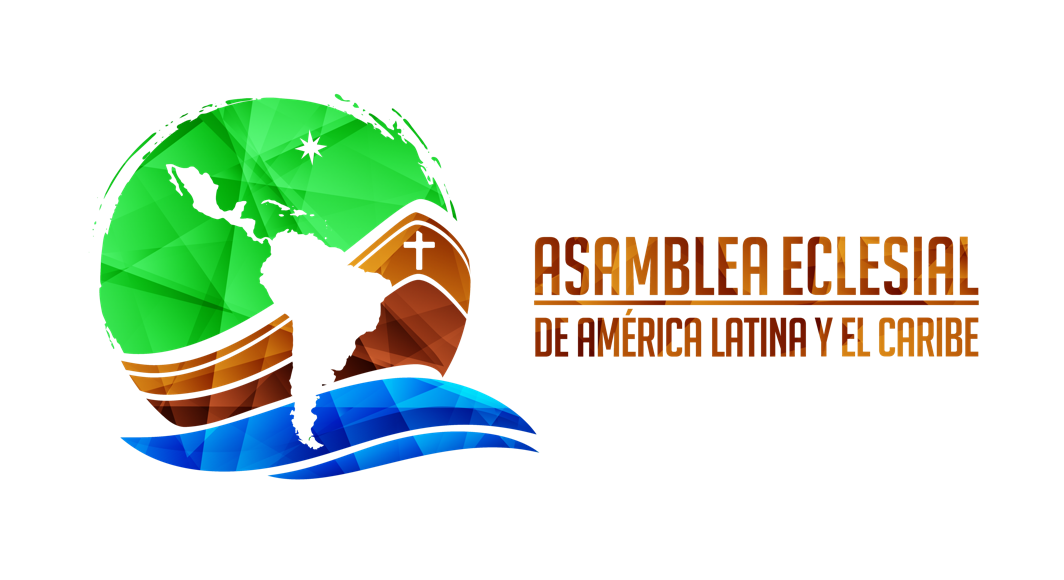 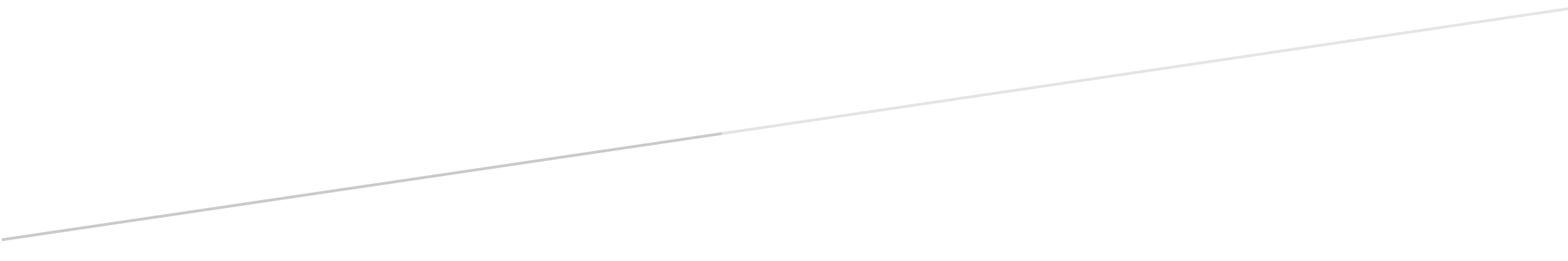 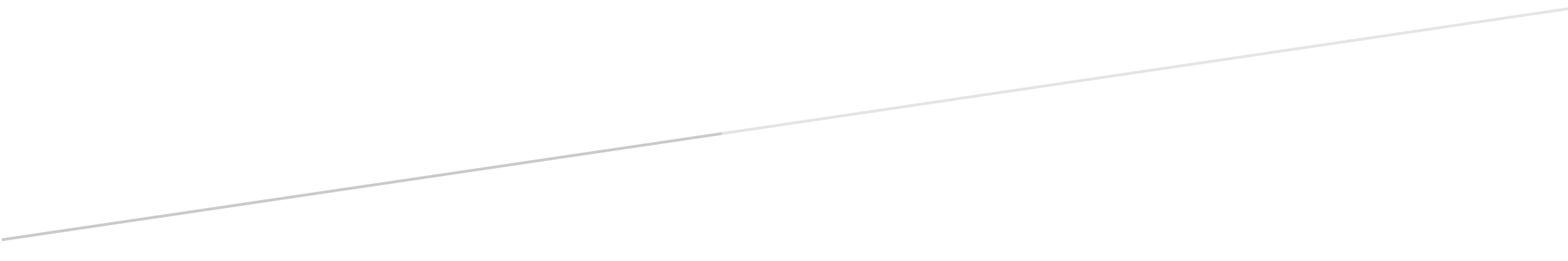 